Vybarvi správně českou vlajku (4 b)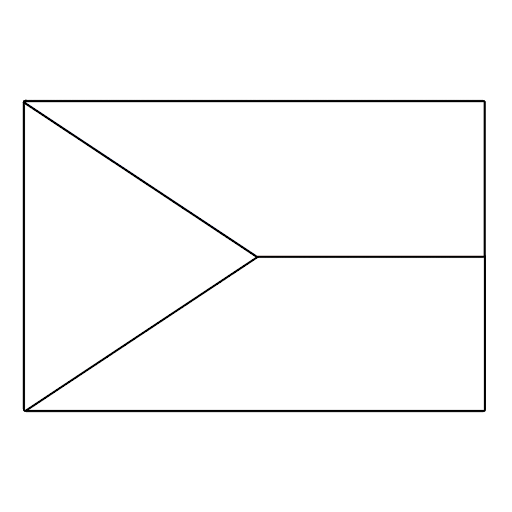 Kolik má český lev ocasů? Zakroužkuj správnou odpověď (4 b)a) dva b) jedenc) třiKolik krajů má Česká republika? Zakroužkuj správnou odpověď(5 b)a) 10b) 12c) 14Jak vypadá mapa České republiky? Zakroužkuj správnou odpověď. (8 b) a)                                        b)                                         c) 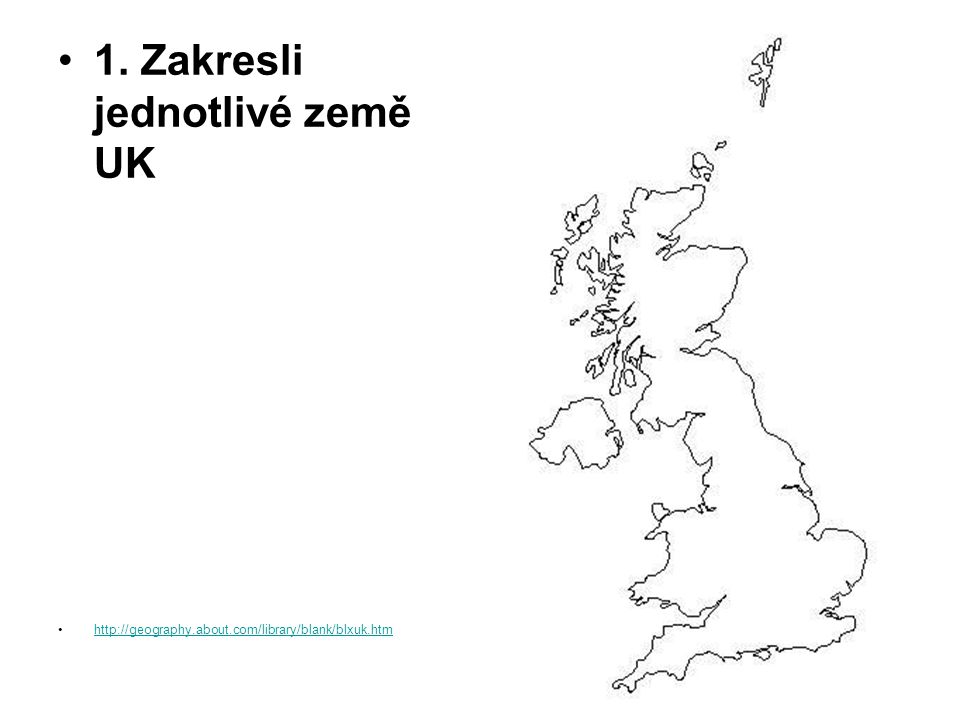 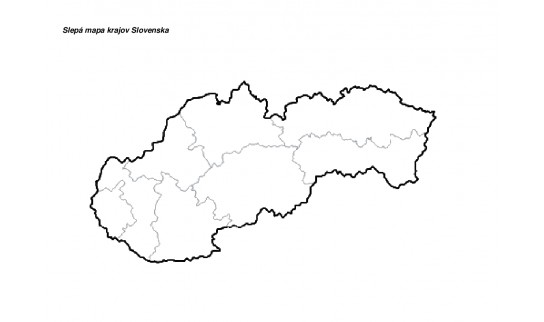 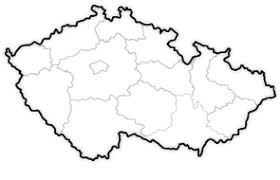 Které státy s Českou republikou sousedí? Napiš je na linku. (4 b)____________________________________________________________________________________________________ Napiš sousední stát a k němu jeho hlavní město. (8 b)____________________________________________________________________________________________________________________________________________        Území České republiky bylo kdysi dávno rozděleno hranicemi na tři historické země. Jaké to byli? Napiš na linku. (3 b)____________________________________________________________________________________________________Napiš názvy krajů ke správnému území. (10 b)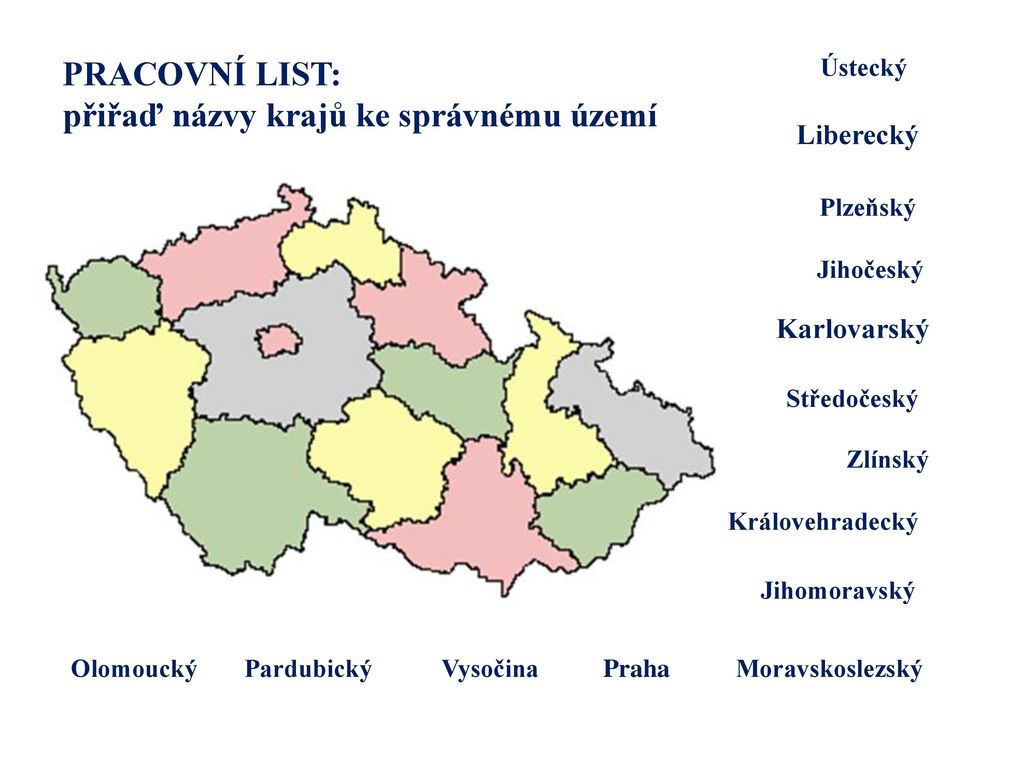 Celkový počet bodů _____ z 46 bodů  Známka ____________                         